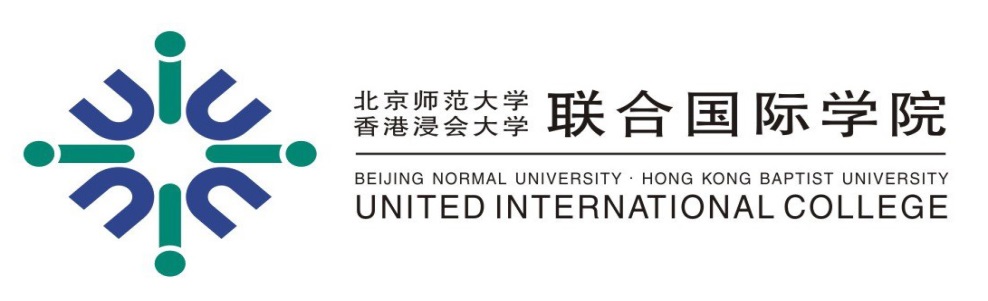 Applying for 	Fall Semester  Year:        Spring Semester  Year:        Academic Year  Year:Please tick the appropriate box.Have you stayed in China before?   Yes / No         (Month)    (Year)       (Month)    (Year)Students, whose native language is not English, must submit an official Test of English as a Foreign Language (TOEFL) or International English Language Test Score (IELTS). A TOEFL score of 79 for the internet test; an IELTS score may be submitted. A 6.0 minimum score is required. TOEFL or IELTS score:  	I declare that the information given in support of my application is accurate and complete to the best of my knowledge. 
I understand that such information will be used as a basis for selection for admission to the exchange program and other related or relevant purposes and that any misrepresentation will disqualify my application for admission and enrollment in the University.I authorize the University to use my data to carry out checks on multiple applications and records of previous studies in various schools/institutions.I understand that, upon successful outcome of my application, the relevant data will become a part of my student record and may be used for all purposes relating to my study in accordance with the procedures of the institution concerned.The JW202 form will not be delivered to you until we receive the Copy of the Insurance and Certification of Health. Certificate of EnrollmentOfficial Academic TranscriptRecommendation (One is from the International Office of your home institution, the other one is from an academic advisor)Copy of PassportTwo Passport PhotosCopy of the InsuranceCertificate of Health Application FormInternational Student Exchange-in ProgramPhotoPart A	Personal Information (Please print in block letters) 	Name ( Surname first , then other names)GenderPassport NumberDate of BirthMarital StatusCountry of CitizenshipCountry of BirthPermanent AddressYour Home Telephone NumberYour Cellphone NumberEmail AddressHome InstitutionAddress of Your Home InstitutionContact PersonTelephone Number of the Contact PersonEmail Address of the Contact PersonYour MajorYear at Your Home InstitutionCumulative GPAPart B	Language Proficiency MandarinExcellent Good None EnglishExcellent Good None  If yes, from/to/Part C	Study Plan at United International College (Please list all the courses and code number here)Part C	Study Plan at United International College (Please list all the courses and code number here)Part C	Study Plan at United International College (Please list all the courses and code number here)Part D	 DeclarationApplicant’s Signature: Date: Part E	Attachments Required (The hard copies should be delivered to International Development Office of UIC before the deadline. Thank you!)